Bases de données d’information de l’UPOVDocument établi par le Bureau de l’UnionAvertissement : le présent document ne représente pas les principes ou les orientations de l’UPOVRÉSUMÉ	L’objet du présent document est de faire le point sur les faits nouveaux concernant la base de données GENIE, le système de codes UPOV et la base de données PLUTO, qui ne sont pas pris en considération dans d’autres documents.	Le Comité administratif et juridique (CAJ) est invité à prendre note des éléments ci-après :	a) 	des faits nouveaux concernant les informations figurant dans la base de données GENIE et son utilisation figurent dans le document C/54/2 “Rapport annuel du Secrétaire général pour 2019”;	b) 	145 nouveaux codes UPOV avaient été créés au 30 août 2020 et la base de données GENIE contient un total de 9178 codes UPOV;	c) 	le CAJ sera invité à examiner le document UPOV/INF/23/1, sur la base du document UPOV/INF/23/1 Draft 1 “Introduction au système de codes UPOV”, comme indiqué dans le document CAJ/77/3 Rev. “Élaboration de documents d’orientation et d’information”;	d) 	les questions concernant la base de données PLUTO sur les variétés végétales sont présentées dans le document CAJ/77/8 “Base de données PLUTO sur les variétés végétales”;  et	e)	les questions relatives à l’élaboration éventuelle d’un outil de recherche de similarité aux fins de la dénomination variétale sont examinées dans le document CAJ/77/7 “Outil de recherche de similarité de l’UPOV aux fins de la dénomination variétale”.	Le présent document est structuré comme suit :RÉSUMÉ	1Base de données GENIE	2Système de codes UPOV	2Introduction au système de codes UPOV	2Faits nouveaux concernant les codes UPOV	2Base de données PLUTO	3Programme d’amélioration de la base de données PLUTO	3Outils de recherche	3	Les abréviations suivantes sont utilisées dans le présent document :CAJ: 	Comité administratif et juridiqueTC : 	Comité techniqueWG-DEN: 	Groupe de travail sur les dénominations variétales  Base de données GENIE	La base de données GENIE (http://www.upov.int/genie/fr/) a été élaborée pour permettre l’accès en ligne à des informations telles que les taxons protégés par les membres de l’Union (voir le document C/[session]/INF/6), la coopération en matière d’examen (voir le document C/[session]/INF/5), l’expérience en matière d’examen DHS (voir le document TC/[session]/INF/4) et l’existence de principes directeurs d’examen de l’UPOV (voir le document TC/[session]/2) pour différents genres et espèces (“GENera and specIEs” en anglais, d’où l’acronyme “GENIE”), et elle est utilisée pour générer les documents pertinents du Conseil et du Comité technique (TC) concernant ces informations.  En outre, la base de données GENIE contient la liste des codes UPOV et fournit des renseignements en ce qui concerne d’autres noms botaniques et communs.	Des faits nouveaux concernant les informations figurant dans la base de données GENIE et son utilisation figurent dans le document C/54/2 “Rapport annuel du Secrétaire général pour 2019”.  Le présent document contient des informations sur le nombre de codes UPOV inclus dans la base de données GENIE (voir “Système de codes UPOV”).Système de codes UPOVIntroduction au système de codes UPOV	L’“Introduction au système de codes UPOV”, tel qu’elle a été modifiée par le TC à l’occasion de sa quarante-huitième session, et par le CAJ à l’occasion de sa soixante-cinquième session, est reproduite à l’annexe 1 des documents TC/49/6 et CAJ/67/6, et est disponible sur le site Web de l’UPOV (https://www.upov.int/genie/resources/pdfs/upov_code_system_fr.pdf).	Le Comité consultatif, à sa quatre-vingt-seizième session qui s’est tenue à Genève le 31 octobre 2019, a noté qu’en temps voulu le Conseil serait invité à adopter le “Programme d’améliorations de la base de données PLUTO” et l’“Introduction au système de codes UPOV”, diffusés dans la Collection de documents d’information de l’UPOV (document CC/96/14, “Compte rendu”, paragraphe 85).	Le CAJ sera invité à examiner le document UPOV/INF/23/1, sur la base du document UPOV/INF/23/1 Draft 1 “Introduction au système de codes UPOV”, comme indiqué dans le document CAJ/77/3 Rev. “Élaboration de documents d’orientation et d’information”.Faits nouveaux concernant les codes UPOV	Au 30 août 2020, 145 nouveaux codes UPOV avaient été créés.  Le nombre total de codes UPOV figurant dans la base de données GENIE à cette date s’élevait à 9178.* 	y compris les modifications des codes UPOV résultant de la modification du “Guide relatif au système de codes UPOV” concernant les hybrides (voir le document TC/49/6).Base de données PLUTOProgramme d’amélioration de la base de données PLUTO	Les questions concernant la base de données PLUTO sur les variétés végétales figurent dans le document CAJ/77/8 “Base de données PLUTO sur les variétés végétales”.Outils de recherche	Les questions concernant la possibilité d’élaboration d’un outil de recherche de similarité aux fins de la dénomination variétale sont abordées dans le document CAJ/77/7 “Outil de recherche de similarité de l’UPOV aux fins de la dénomination variétale”.	Le CAJ est invité à prendre note des éléments ci-après	a) 	des faits nouveaux concernant les informations figurant dans la base de données GENIE et son utilisation figurent dans le document C/54/2 “Rapport annuel du Secrétaire général pour 2019”;	b) 	145 nouveaux codes UPOV avaient été créés au 30 août 2020 et la base de données GENIE contient un total de 9178 codes UPOV;	c)	le CAJ sera invité à examiner le document UPOV/INF/23/1, sur la base du document UPOV/INF/23/1 Draft 1 “Introduction au système de codes UPOV”, comme indiqué dans le document CAJ/77/3 Rev. “Élaboration de documents d’orientation et d’information”;	d) 	les questions concernant la base de données sur les variétés végétales PLUTO sont présentées dans le document CAJ/77/8 “Base de données PLUTO sur les variétés végétales”;  et	e) 	les questions relatives à l’élaboration éventuelle d’un outil de recherche de similarité aux fins de la dénomination variétale sont examinées dans le document CAJ/77/7 “Outil de recherche de similarité de l’UPOV aux fins de la dénomination variétale”.[Fin du document]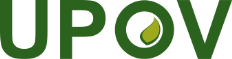 FUnion internationale pour la protection des obtentions végétalesComité administratif et juridiqueSoixante-dix-septième session
Genève, 28 octobre 2020CAJ/77/INF/3Original :  anglaisDate :  14 octobre 2020AnnéeAnnéeAnnéeAnnéeAnnéeAnnéeAnnéeAnnéeAnnéeAnnéeAnnéeAnnée20102011201120112012201320132014201520162017201820192020(au 30 août) Nouveaux codes UPOV114173173173212209209577188173440242243145Modifications61212125 47* 47*37111615344Nombre total de codes UPOV 6 6836 8516 8516 8517 0617 2517 2517 8087 9928 1498 5898 8449 0779 178